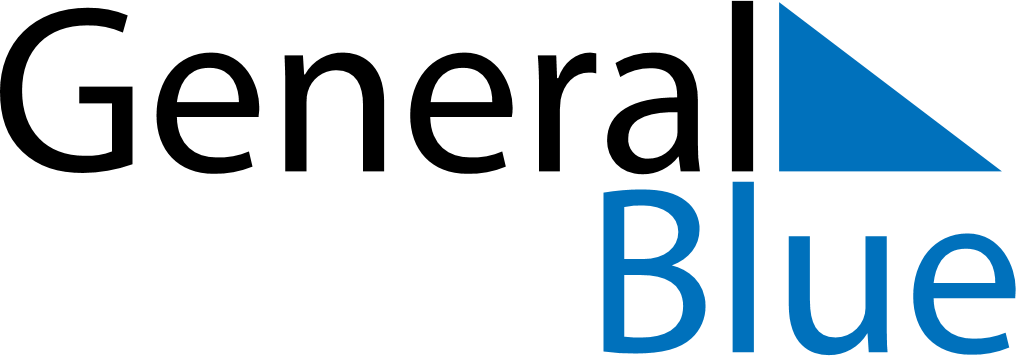 July 2024July 2024July 2024July 2024July 2024July 2024Kauhava, South Ostrobothnia, FinlandKauhava, South Ostrobothnia, FinlandKauhava, South Ostrobothnia, FinlandKauhava, South Ostrobothnia, FinlandKauhava, South Ostrobothnia, FinlandKauhava, South Ostrobothnia, FinlandSunday Monday Tuesday Wednesday Thursday Friday Saturday 1 2 3 4 5 6 Sunrise: 3:27 AM Sunset: 11:35 PM Daylight: 20 hours and 8 minutes. Sunrise: 3:28 AM Sunset: 11:34 PM Daylight: 20 hours and 5 minutes. Sunrise: 3:30 AM Sunset: 11:33 PM Daylight: 20 hours and 2 minutes. Sunrise: 3:32 AM Sunset: 11:31 PM Daylight: 19 hours and 59 minutes. Sunrise: 3:34 AM Sunset: 11:30 PM Daylight: 19 hours and 56 minutes. Sunrise: 3:36 AM Sunset: 11:28 PM Daylight: 19 hours and 52 minutes. 7 8 9 10 11 12 13 Sunrise: 3:38 AM Sunset: 11:27 PM Daylight: 19 hours and 48 minutes. Sunrise: 3:40 AM Sunset: 11:25 PM Daylight: 19 hours and 44 minutes. Sunrise: 3:42 AM Sunset: 11:23 PM Daylight: 19 hours and 40 minutes. Sunrise: 3:44 AM Sunset: 11:21 PM Daylight: 19 hours and 36 minutes. Sunrise: 3:47 AM Sunset: 11:19 PM Daylight: 19 hours and 31 minutes. Sunrise: 3:49 AM Sunset: 11:17 PM Daylight: 19 hours and 27 minutes. Sunrise: 3:52 AM Sunset: 11:14 PM Daylight: 19 hours and 22 minutes. 14 15 16 17 18 19 20 Sunrise: 3:54 AM Sunset: 11:12 PM Daylight: 19 hours and 17 minutes. Sunrise: 3:57 AM Sunset: 11:10 PM Daylight: 19 hours and 12 minutes. Sunrise: 3:59 AM Sunset: 11:07 PM Daylight: 19 hours and 7 minutes. Sunrise: 4:02 AM Sunset: 11:05 PM Daylight: 19 hours and 2 minutes. Sunrise: 4:05 AM Sunset: 11:02 PM Daylight: 18 hours and 57 minutes. Sunrise: 4:07 AM Sunset: 11:00 PM Daylight: 18 hours and 52 minutes. Sunrise: 4:10 AM Sunset: 10:57 PM Daylight: 18 hours and 46 minutes. 21 22 23 24 25 26 27 Sunrise: 4:13 AM Sunset: 10:54 PM Daylight: 18 hours and 41 minutes. Sunrise: 4:16 AM Sunset: 10:52 PM Daylight: 18 hours and 35 minutes. Sunrise: 4:19 AM Sunset: 10:49 PM Daylight: 18 hours and 30 minutes. Sunrise: 4:21 AM Sunset: 10:46 PM Daylight: 18 hours and 24 minutes. Sunrise: 4:24 AM Sunset: 10:43 PM Daylight: 18 hours and 18 minutes. Sunrise: 4:27 AM Sunset: 10:40 PM Daylight: 18 hours and 13 minutes. Sunrise: 4:30 AM Sunset: 10:37 PM Daylight: 18 hours and 7 minutes. 28 29 30 31 Sunrise: 4:33 AM Sunset: 10:34 PM Daylight: 18 hours and 1 minute. Sunrise: 4:36 AM Sunset: 10:32 PM Daylight: 17 hours and 55 minutes. Sunrise: 4:39 AM Sunset: 10:29 PM Daylight: 17 hours and 49 minutes. Sunrise: 4:42 AM Sunset: 10:26 PM Daylight: 17 hours and 43 minutes. 